Name: Okonkwo elochukwu EmmanuelDept: PharmacyMatric no: 18/mhs07/037Course: chem102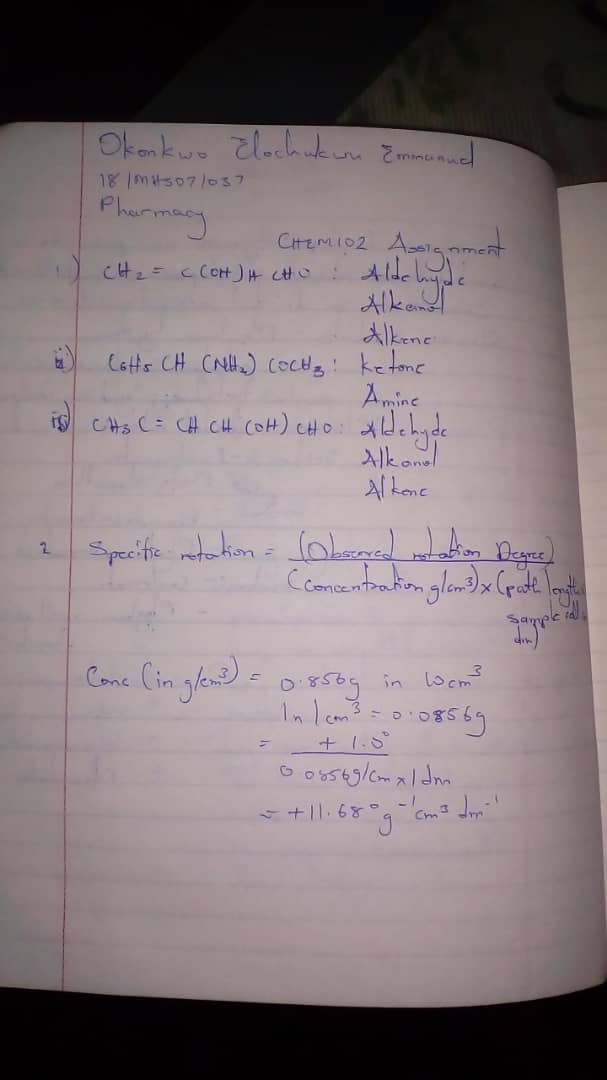 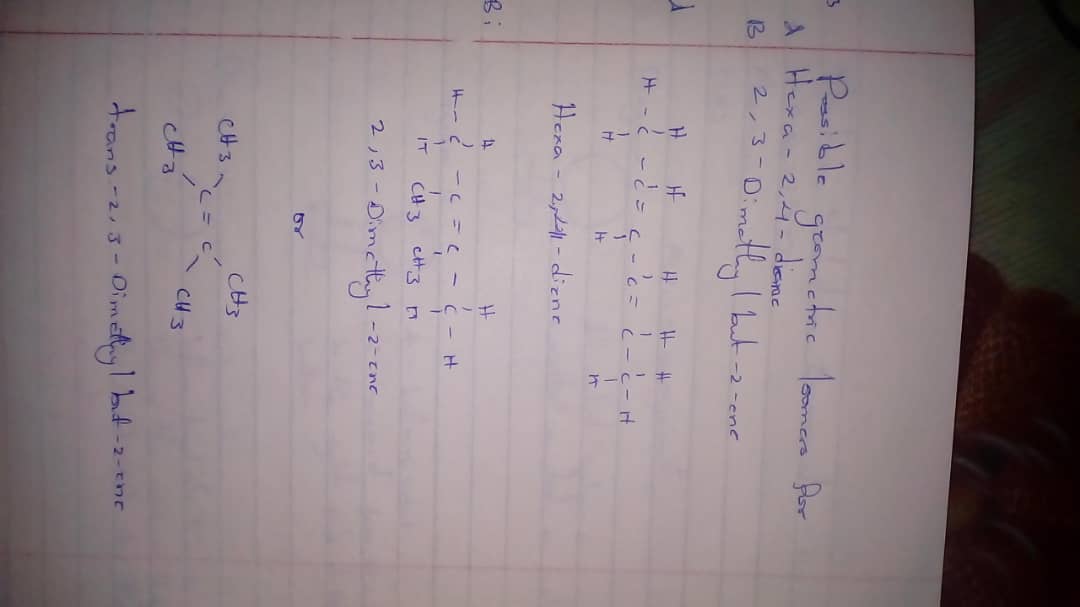 